附件2  浙江等5 省（市）13家玩具生产企业主动召回13批次玩具产品详细信息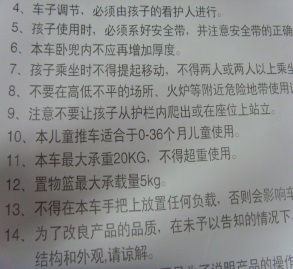 序号产品名称生产者数量（件）商标型号生产日期/批号召回联系电话产品缺陷描述产品外观及缺陷示意图105婴儿学步车新乡市长城儿童用品有限公司30康娃娃1052014-03-27137034347681. 防撞间距a为100mm（标准规定应大于120mm），有致婴儿在使用学步车过程中头部、手指直接与墙壁等刚性物体触碰造成伤害的危险；2. 外包装、车体标签上未标注适用年龄和体重，有致儿童因误用而受伤的危险；3. 未标注“警告！本车不适合于不能坐立或能自己行走的婴儿使用”等警示说明，有致儿童因误用而受伤的危险；4. 预期给3岁以下儿童使用的玩具的电池，不借助工具可取下，有致儿童因吞咽电池受伤的危险。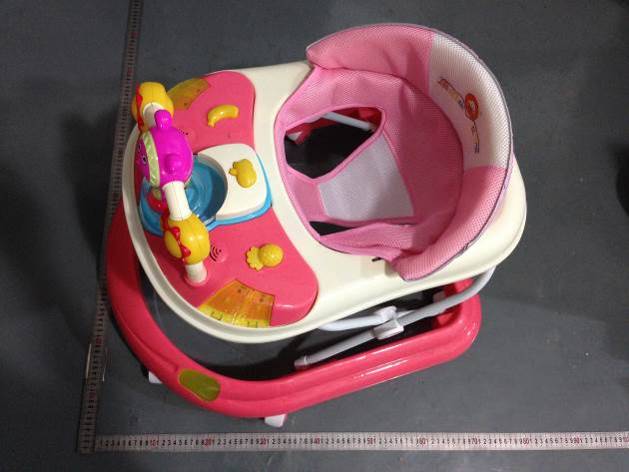 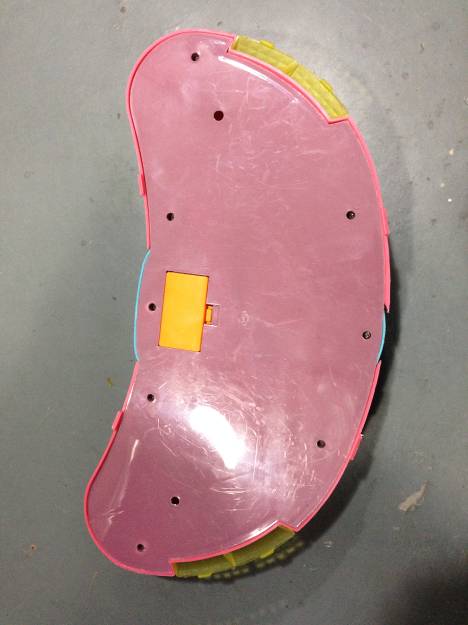 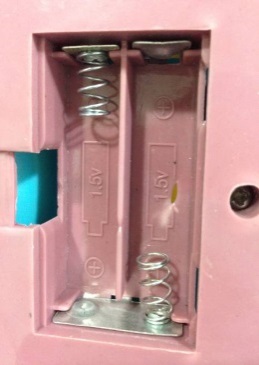 学步车滕州市万宝童车有限公司50福康宝贝FK358（WBL-X358）2015-05-1006325993002/40060632991. 防撞间距a为103mm（标准规定应大于120mm），有致婴儿在使用学步车过程中头部、手指直接与墙壁等刚性物体触碰造成伤害的危险；2. 经静态强度试验后，学步车损坏坍塌，有致婴儿受伤的危险。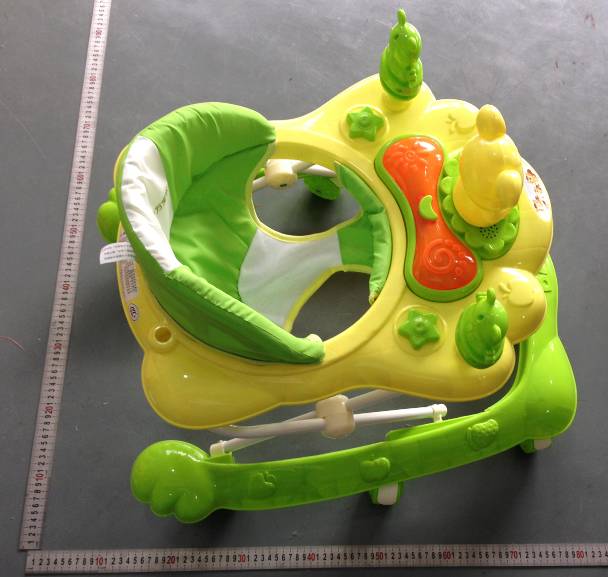 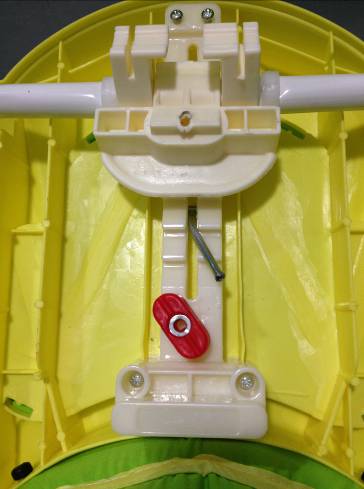 婴儿学步车山东小阿龙儿童用品有限公司20小阿龙LX8152014-06139632661851. 车体存在外露的开口管子，有致儿童因刚性突起而受伤的危险；2. 防撞间距a为80mm（标准规定应大于120mm），有致婴儿在使用学步车过程中头部、手指直接与墙壁等刚性物体触碰造成伤害的危险；3. 用于装车轮及声光托盘的塑料袋未标注“警告：为避免窒息，使塑料覆盖物远离婴儿”的警示说明，有致儿童因塑料薄膜吸附口鼻而发生窒息的危险；4. 未按照标准要求标注产品的适用年龄和体重，有致儿童因误用而受伤的危险。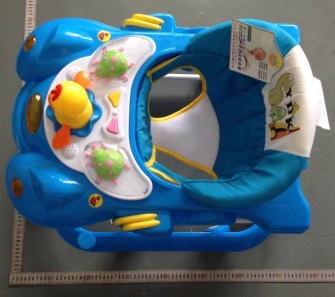 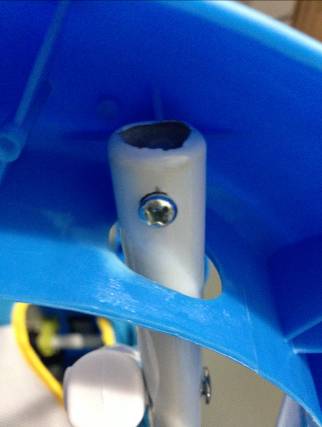 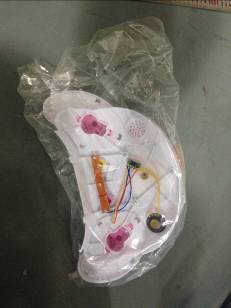 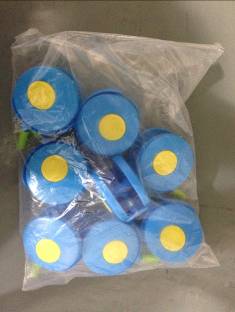 婴儿学步车山东黄金宝贝婴儿用品有限公司40黄金宝贝HX666（303）2015-010632-5781888/159499596991. 防撞间距b为0mm（标准规定应大于13mm），有致婴儿在使用学步车过程中头部、手指直接与墙壁等刚性物体触碰造成伤害的危险；2. 未标注“警告！本车不适合于不能坐立或能自己行走的婴儿使用”的警示说明，有致儿童因误用而受伤的危险。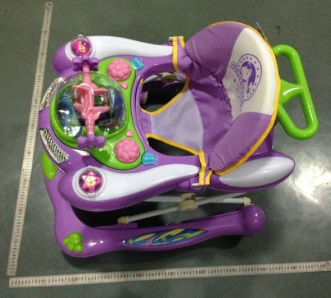 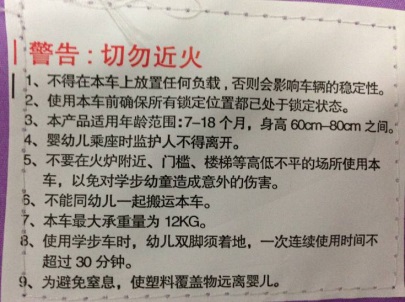 儿童卡通面具济南孺子牛实业有限公司60孺子牛/2014-10-09157641204521. 供37-96个月儿童使用的玩具（红色塑料鼻子）是小球，没有设置警告语，有致儿童因吞咽或吸入小球而产生窒息的危险；2. 用于包装玩具的塑料薄膜平均厚度为0.033mm（标准要求应大于0.038mm），且最薄厚度为0.032mm（标准要求应大于0.036mm），且开孔不符合标准要求，有致儿童因塑料薄膜吸附口鼻而发生窒息的危险；3. 未按照标准要求标注产品的适用年龄范围，有致儿童因误用而受伤的危险。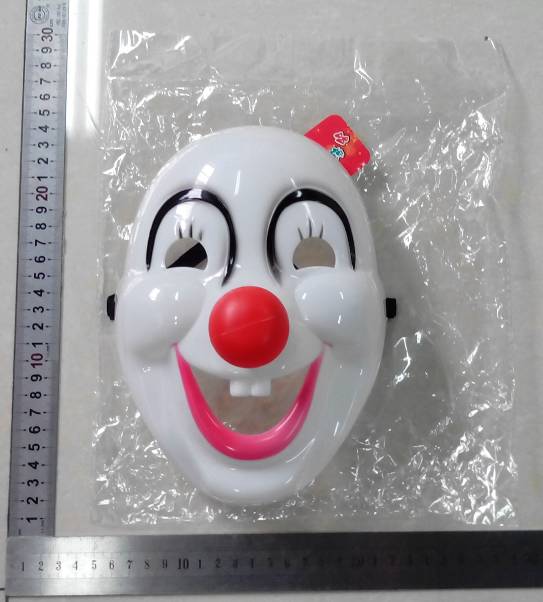 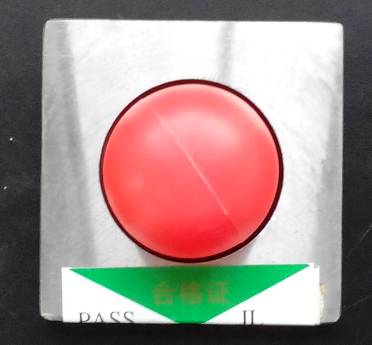 儿童自行车天津贝嘉琦自行车制造有限公司7宝贝龙14寸2015-06-0415620626861/15620638681前轮拆卸扭矩过小，有致儿童骑行时因车轮易松脱而受伤的危险。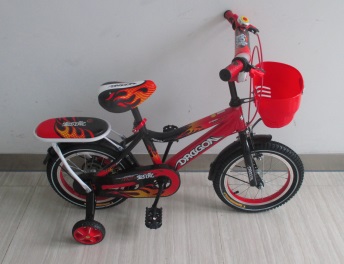 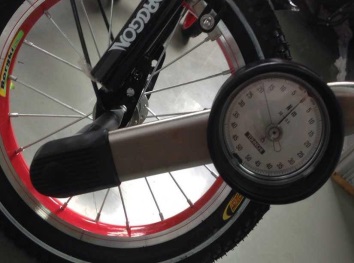 儿童三轮车嘉兴小虎子车业有限公司350小虎子9562015-03-1813867366622童车经跌落测试后前叉断裂，有致儿童因车体坍塌而跌落受伤的危险。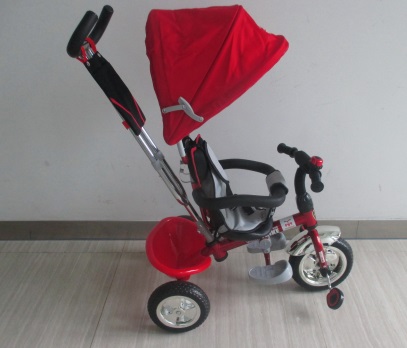 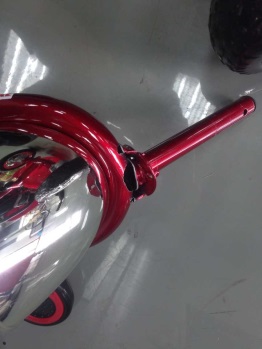 儿童三轮车宁波佳顺车业有限公司155/B332015-03-06189582188061. 童车经跌落测试后前叉焊接处开裂，有致儿童因车体坍塌而跌落受伤的危险；2. 未在包装箱上标注产品预定承载的体重，有致儿童因误用而受伤的危险。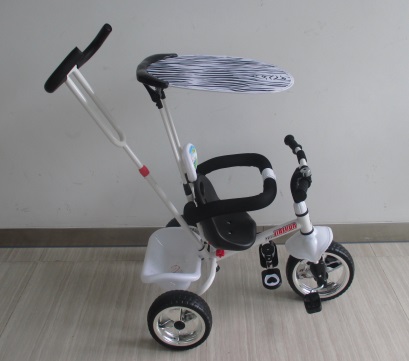 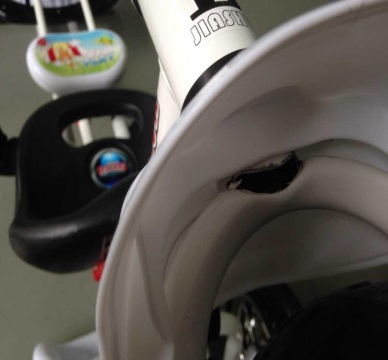 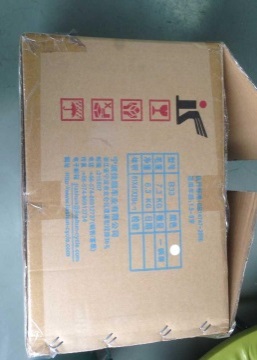 婴儿学步车宁波家中宝贝儿童用品有限公司200lecocoX2192014-03135663618771. 用于装托盘部件的塑料袋未标注“警告：为避免窒息，使塑料覆盖物远离婴儿”的警示说明，有致儿童因塑料薄膜吸附口鼻而发生窒息的危险；2. 未按照标准要求标注产品的适用年龄和体重，有致儿童因误用而受伤的危险。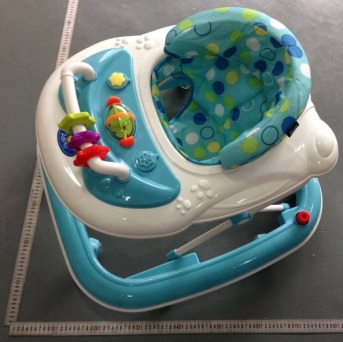 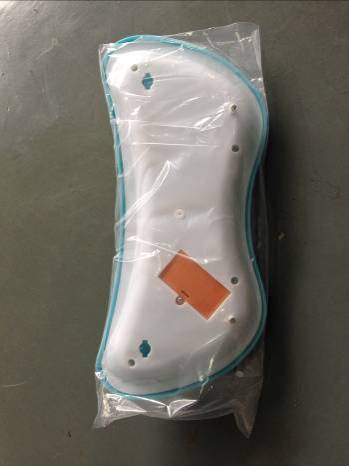 婴儿学步车平湖市小天地儿童用品厂25小天地5282014-09-28137067310471. 车体上可拆卸摇铃玩具末端能透过测试模板A，有使不能独立坐起的婴幼儿因阻塞喉管而发生窒息的危险；2. 处于最低位置的座位离地高度为135mm（标准规定应大于160mm），有致婴儿移动摔倒时因座位过低不能起到有效保护而受伤的危险；3. 防撞间距a为110mm（标准规定应大于120mm），有致婴儿在使用学步车过程中头部、手指直接与墙壁等刚性物体触碰造成伤害的危险；4. 产品上未设置“警示！切勿近火”的警示说明；5. 未设置其它影响儿童安全的相关警示说明或警示标志。6. 用于包装玩具的塑料薄膜平均厚度为0.025mm（标准要求应大于0.038mm），且最薄厚度为0.024mm（标准要求应大于0.036mm），未开孔，有致儿童因塑料薄膜吸附口鼻而发生窒息的危险；7. 未按照标准要求标注产品适用年龄和体重，有致儿童因误用而受伤的危险。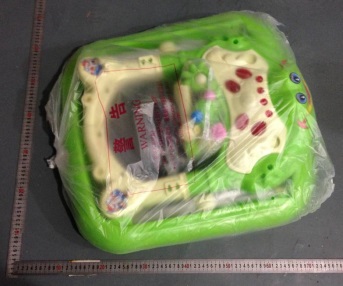 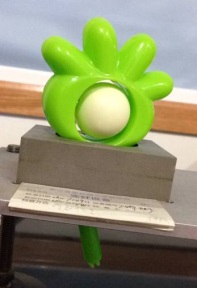 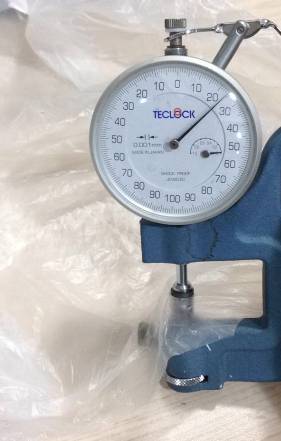 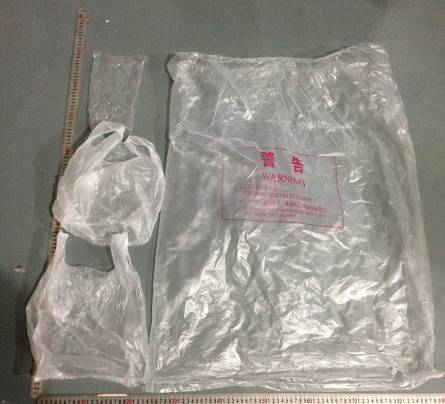 婴儿学步车平湖市贝斯特童车有限公司200ANGLE209-32014-12-14137573915521. 车体存在外露的开口管子，有致儿童因刚性突起而受伤的危险；2. 防撞间距a为110mm（标准规定应大于120mm），有致婴儿在使用学步车过程中头部、手指直接与墙壁等刚性物体触碰造成伤害的危险；3. 用于包装玩具的塑料薄膜平均厚度为0.014mm（标准要求应大于0.038mm），且最薄厚度为0.013mm（标准要求应大于0.036mm），未开孔，有致儿童因塑料薄膜吸附口鼻而发生窒息的危险；4. 产品塑料袋未标注“警告：为避免窒息，使塑料覆盖物远离婴儿”的警示说明，有致儿童因塑料薄膜吸附口鼻而发生窒息的危险。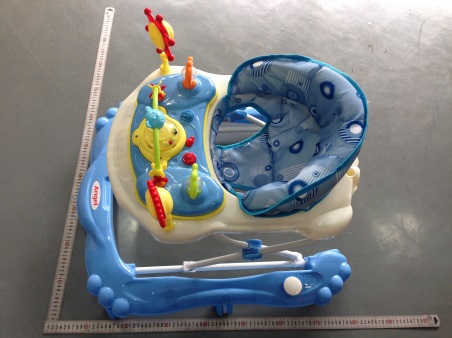 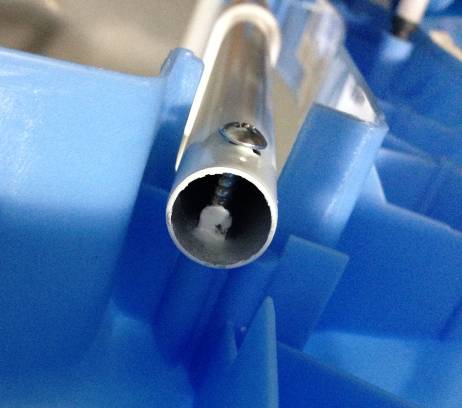 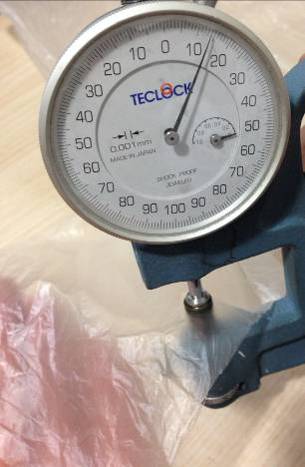 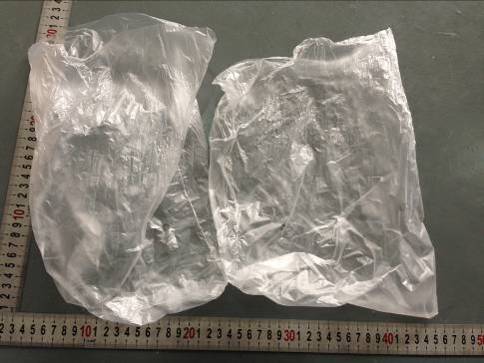 儿童推车安徽舒贝乐儿童用品有限责任公司3舒贝乐SBL56012015-05-1218919722238/139662556861. 产品上未设置“警示！切勿近火”的警示说明；2. 产品塑料袋未标注“警告：为避免窒息，使塑料覆盖物远离婴儿”的警示说明，有致儿童因塑料薄膜吸附口鼻而发生窒息的危险；3. 未设置其他影响儿童安全的相关警示说明或警示标志。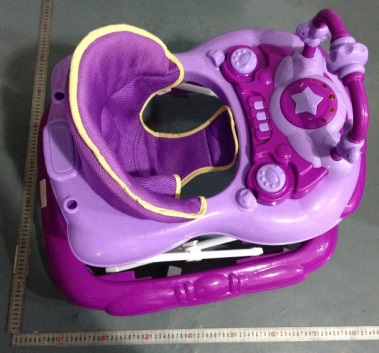 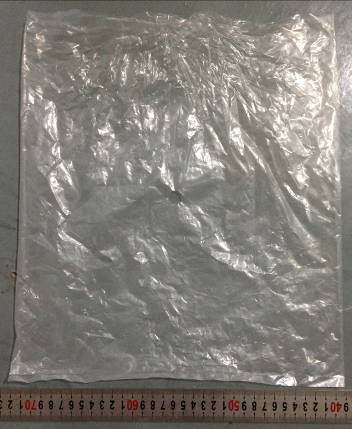 儿童推车安徽省舒城三乐童车有限责任公司80三乐SL-40152015-05-160564-8731358经动态耐久性试验后，前轮塑料件断裂， 有致儿童受伤的危险。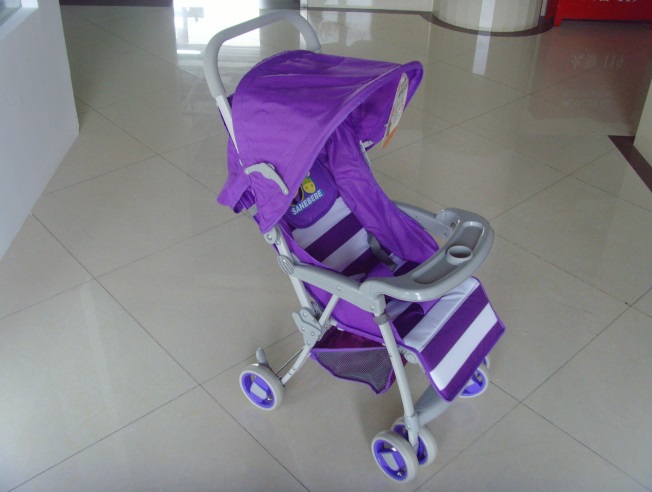 